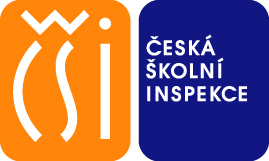 Smlouva o ZHOTOVENÍ PROJEKTOVÉ DOKUMENTACE
podle §  násl. zákona 513/1991 Sb., obchodní zákoník, ve znění pozdějších předpisů
Smluvní stranyČeská republika – Česká školní inspekcesídlo:	Fráni Šrámka 37, 150 21 Praha 5jednající:	Mgr. Tomáš Zatloukal, pověřený ústřední školní inspektorIČO:	00638994bankovní spojení:	ČNB, Praha 1, číslo účtu: 19-7429061/0710kontaktní osoba:	Bc. Kamil Melichárektel/fax:	251 023 225/251 023 220e-mail:	kamil.melicharek@csicr.czjako „objednatel“	a…………………………………….IČO				DIČ				Bankovní spojení 		č.u. 				Telefon			Fax				Email				Pověřený jednáním:ve věcech smluvních:		
Úvodní ustanoveníTato smlouva se uzavírá na akci: „ČŠI Praha – PD – Rekonstrukce a zateplení střechy (podkroví).“
Předmět smlouvyZhotovitel se zavazuje v souladu s touto smlouvou řádně provést dílo a objednatel se zavazuje poskytnout zhotoviteli součinnost k řádnému plnění a uhradit mu sjednanou cenu.Předmětem díla je zaměření stávajícího stavu prostor pro kompletní rekonstrukci a zateplení střechy (podkroví) v budově České školní inspekce, Fráni Šrámka 37, 150 21 Praha  vyhotovení projektové dokumentace na kompletní rekonstrukci a zateplení střechy (podkroví), dále “projektové dokumentace“.V rámci rekonstrukce a zateplení střechy dojde k demontáži stávající konstrukce SDK a tepelných izolací,provedení nových konstrukcí SDK v celém podkroví včetně tepelných izolací,výměně střešních oken, úpravě klempířských prvků v souvislosti s prováděnými pracemi (výměna oken),řešení odvětrávání sociálních zařízení (vzduchotechnika),výměně podlahových krytin (cca 500 m2), výměně zařizovacích předmětů sociálních zařízení – zejména sanita (sprchové kouty, WC, obklady, dlažba),instalaci elektronického požárního systému, instalaci slaboproudu, resp. datových vedení, výměně světel na chodbě za modernější zdroje,a další související činnosti nutné ke kompletní realizaci díla (přesun stavebních hmot, likvidace odpadů, apod.),celá rekonstrukce bude probíhat bez použití vnějšího lešení, tzn. zevnitř.Součástí předmětu plnění je:zaměření stávajícího stavu,statické posouzení, mykologický posudek,zajištění ohlášení stavby a jednání se všemi dotčenými subjekty,zpracování požárně bezpečnostního řešení,vytvořený položkový rozpočet a výkaz výměr v editovatelné podobě a formátu xls (dle vyhlášky č. 230/2012 Sb., kterou se stanoví podrobnosti vymezení předmětu veřejné zakázky na stavební práce a rozsah soupisu stavebních prací, dodávek a služeb s výkazem výměr. Projektová dokumentace musí být přímo využitelná jako příloha zadávací dokumentaci k veřejné zakázce na stavební práce) - konkrétní forma bude odsouhlasena ze strany zadavatele,a další související dokumentace popisující činnosti nutné ke kompletní realizaci díla (přesun stavebních hmot, likvidace odpadů, apod.) tak, aby budoucí zhotovitel stavby byl schopen stanovit budoucí nabídkovou cenu.Dílo bude zpracováno v následujících etapách:zaměření stávajícího stavu prostor pro kompletní rekonstrukci a zateplení střechy (podkroví),zpracování projektové dokumentace.Součástí předmětu díla je inženýrská činnost související s přípravou veškeré dokumentace nezbytná pro přípravu realizace stavby a k poskytnutí součinnosti při jednání s dotčenými orgány a organizacemi.
Podmínky provedení dílaZhotovitel prohlašuje, že je oprávněn a odborně způsobilý provádět činnost podle čl. 3 této smlouvy. Tuto činnost provede osobně (vlastními pracovníky). Činností může pověřit i jiné odborně způsobilé osoby, v takovém případě za ně nese odpovědnost, jako by prováděl dílo sám.  Smluvní strany prohlašují, že cena díla uvedená v čl. 6 této smlouvy zahrnuje i odměnu za vypracování a šíření díla dle zákona č. 121/2000 Sb., o právu autorském, o právech souvisejících s právem autorským a o změně některých zákonů (autorský zákon), ve znění pozdějších předpisů, (jedná se o dílo na objednávku) a zákona č. 360/1992 Sb. o výkonu povolání autorizovaných architektů a o výkonu povolání autorizovaných inženýrů a techniků činných ve výstavbě; objednatel je oprávněn užít dílo jen v rozsahu nezbytném k dosažení účelu smlouvy. Další použití nebo poskytnutí je vyloučeno bez předchozího písemného souhlasu smluvních stran.Pokud se při realizaci stavby podle projektu, jehož vyhotovení je předmětem této smlouvy, objeví nutnost změny projektu a tato nutnost změny je zaviněná zhotovitelem, je zhotovitel povinen uhradit náklady, které bude objednatel nucen vynaložit na změnu projektu a nést další náklady, které bude objednatel nucen vynaložit na realizaci stavby v části, která je zapříčiněna změnou projektu.Do dvou dnů od podpisu smlouvy zhotovitel vyzve objednatele k osobnímu jednání, na kterém objednatel poskytne zhotovitelivšechny zhotovitelem požadované a přesně specifikované informace a dokumenty potřebné pro provedení díla zhotovitelem, má-li objednatel tyto informace a dokumenty k dispozici,plnou moc pro vybrané pracovníky zhotovitele ke vstupu do objektů a k projednání navržených technických řešení s případnými dotčenými orgány státní správy.O předání vypracuje objednatel zápis, v němž bude uveden výčet předaných dokumentů a shrnutí poskytnutých informací. Zápis podepíšou zástupci obou smluvních stran.Zhotovitel je povinen projednávat s odpovědným pracovníkem objednatele koncepci řešení v průběhu zpracování dokumentace. O konzultaci projektu v jeho rozpracovanosti a odsouhlasení navrženého technického řešení vypracuje objednatel zápis, který podepíšou zástupci obou smluvních stran. Zhotovitel je povinen zapracovat požadavky objednatele do projektové dokumentace, zároveň je povinen upozornit na požadavky, které by byly v rozporu s normami, právními předpisy, nebo by byly překážkou nebo rizikem realizace stavby dle projektové dokumentace. Projednání se uskuteční minimálně po zaměření stávajícího stavu prostor pro kompletní rekonstrukci a zateplení střechy (podkroví), přičemž objednatel na základě zaměření upřesní záměr a podmínky další etapy díla.Zaměření stávajícího stavu bude zpracováno v pěti tištěných vyhotoveních s platností originálu a třech vyhotoveních v digitální formě na CD, objednateli budou předána v samostatné složce s uvedením seznamu předávané dokumentace.Projektová dokumentace k provedení stavby bude zpracována v pěti vyhotoveních s platností originálu a ve třech vyhotoveních v digitální formě na CD, objednateli budou předána v samostatné složce s uvedením seznamu předávané dokumentace. Případná vyjádření dotčených orgánů a organizací budou objednateli předány v jednom vyhotovení s platností originálu a dvou prostých kopiích, a to v samostatné složce s uvedením seznamu předávané dokumentace.Projektová dokumentace musí obsahovat veškeré náležitosti dle vyhlášky č. 230/2012 Sb., kterou se stanoví podrobnosti vymezení předmětu veřejné zakázky na stavební práce a rozsah soupisu stavebních prací, dodávek a služeb s výkazem výměr. Projektová dokumentace musí být přímo využitelná jako příloha zadávací dokumentaci k veřejné zakázce na stavební práce.Kompletní projektová dokumentace bude objednateli předána ke konzultaci a vyjádření v předem stanovený kontrolní den. Objednatel se zavazuje do dvou pracovních dnů od konání kontrolního dne upřesnit a specifikovat případné změny, které je zhotovitel povinen zapracovat do konečného řešení.Zhotovitel je oprávněn odmítnout zapracovat do projektové dokumentace takové změny a doplnění, které odporují obecně závazným právním předpisům nebo ohrožují bezpečnost a zdraví obyvatel.Povinnost provést dílo je splněna jeho řádným ukončením a předáním bez vad a nedodělků a podepsáním protokolu o předání a převzetí díla oběma smluvními stranami bez zásadních výhrad.Projektová dokumentace nesmí obsahovat požadavky nebo odkazy na obchodní firmy, názvy nebo jména a příjmení, specifická označení zboží a služeb, které platí pro určitou osobu, popřípadě její organizační složku za příznačné, patenty na vynálezy, užitné vzory, průmyslové vzory, ochranné známky nebo označení původu, pokud by to vedlo ke zvýhodnění nebo vyloučení určitých dodavatelů nebo určitých výrobků.Předmět díla bude proveden v nejlepší kvalitě a v souladu s příslušnými normami a platnými předpisy v době provádění díla, s přihlédnutím k účinnosti v době předpokládané realizace stavby dle projektové dokumentace (do konce roku 2013), tzn. české technické normy, evropské normy, evropská technická schválení, technické specifikace zveřejněné v úředním věstníku Evropské unie, stavební technické osvědčení.Zhotovitel se ocitne v prodlení s provedením díla tehdy, nebude-li dílo provedeno 
ve lhůtě podle čl. 5 této smlouvy, nebo jestliže objednatel oprávněně odmítne dílo převzít z důvodu vady díla nebo nedodělků.  
Doba plněníZaměření stávajícího stavu:				do 5 dnů od podpisu smlouvyPředání kompletní projektové dokumentace včetně akceptace objednatele:					do 17 dnů od podpisu smlouvy  c) 	Zajištění ohlášení stavby a projednání s dotčenými subjekty:					do 31 dnů od podpisu smlouvy
Cena dílaCena díla včetně DPH je sjednána jako pevná, nepřekročitelná, nejvýše přípustná, včetně všech poplatků a veškerých dalších nákladů spojených s provedením díla (dopravné, poplatky, náklady na zhotovení kopií).Cena podle odstavce 1 je platná po celou dobu trvání této smlouvy bez ohledu na vývoj inflace či jiné skutečnosti promítající se do ceny výrobků či služeb na trhu. Strany výslovně sjednávají, že nejde o tzv. cenu podle rozpočtu bez záruky jeho úplnosti ve smyslu § 547 odst. 2 obchodního zákoníku či rozpočtu nezávazného ve smyslu § 547 odst. 3 obchodního zákoníku a na její výši nemá vliv vynaložení či výše jakýchkoli nákladů či poplatků, k jejichž úhradě je dodavatel na základě této smlouvy či obecně závazných právních předpisů povinen.Objednateli nebudou účtovány náklady spojené s dodatečně zjištěnými skutečnostmi, které měl možnost zhotovitel zjistit před uzavřením smlouvy.Cena díla se člení:	Cena bez DPH	……….	DPH			……….	Cena vč. DPH		……….Cenu je možné měnit pouze v souvislosti se změnou daňových předpisů týkajících se DPH.
Platební podmínkyZhotovitel je oprávněn po provedení díla ve smyslu čl. 4 odst. 10 této smlouvy vystavit daňový doklad (fakturu) na částku odpovídající ceně uvedené v čl. 6 této smlouvy, a to na základě oboustranně odsouhlaseného protokolu o předání a převzetí díla.Minimální požadovaná splatnost faktur činí 30 kalendářních dnů. S ohledem na možnosti uvolnění finančních prostředků ze SR může být splatnost faktur prodloužena o dalších 90 dnů; opožděné uvolnění finančních prostředků ze SR se nepovažuje za prodlení splatnosti faktur a nebude předmětem sankcí.Objednatel neposkytuje zálohy.Daňový doklad  - faktura musí obsahovat všechny náležitosti řádného účetního a daňového dokladu ve smyslu příslušných právních předpisů, zejména zákona č. 235/2004 Sb., o dani z přidané hodnoty, ve znění pozdějších předpisů, a § 13a obchodního zákoníku. V případě, že faktura nebude mít odpovídající náležitosti, je objednatel oprávněn ji vrátit ve lhůtě splatnosti zpět zhotoviteli k doplnění, aniž se tak dostane do prodlení se platností. Lhůta splatnosti počíná běžet znovu od opětovného zaslání náležitě doplněného či opraveného dokladu.Úhrada ceny díla bude provedena bezhotovostním převodem na bankovní účet zhotovitele.Závazek objednatele zaplatit cenu díla je splněn dnem, kdy je částka odepsána z účtu objednatele.
Smluvní pokutyV případě prodlení s provedením díla, resp. jeho dílčí části (zaměření stávajícího stavu nebo předání kompletní projektové dokumentace včetně akceptace objednatele nebo zajištění ohlášení stavby a projednání s dotčenými subjekty) podle této smlouvy je objednatel oprávněn požadovat po zhotoviteli zaplacení smluvní pokuty ve výši 10 000 Kč za každý den prodlení až do doby řádného provedení díla podle této smlouvy.Smluvní strany se dohodly, že zaplacení smluvní pokuty se nedotýká nároku na náhradu škody a povinnosti splnit závazky vyplývající z této smlouvy.
Záruční podmínkyZhotovitel odpovídá za vady, které má dílo v době jeho odevzdání objednateli a za vady, které se projeví v průběhu záruční doby.Záruční doba za předané dílo podle této smlouvy činí 36 měsíců od předání díla bez vad a nedodělků. Záruční doba se prodlužuje o dobu od uplatnění oprávněné reklamace do převzetí předmětu plnění po odstranění vady.Jestliže zhotovitel neodstraní reklamovanou vadu ve lhůtě písemně dohodnuté s objednatelem, jinak nejpozději do 30 dní od doručení reklamace, je objednatel oprávněn odstranit vadu na náklady zhotovitele. Zhotovitel se zavazuje uhradit objednateli náklady na odstranění reklamované vady ve výši vyúčtované objednatelem, a to bezodkladně po jejich vyúčtování.
Společná ustanoveníZástupci objednatele určení pro spolupráci se zhotovitelem:	Bc. Kamil Melichárek, 251 023 225, kamil.melicharek@csicr.czObě smluvní strany jsou povinny zachovávat mlčenlivost o informacích o druhé smluvní straně, její činnosti a jejích pracovnících, o nichž se v souvislosti s plněním podle této smlouvy dozví a dále jsou povinny postupovat v souladu se zákonem č. 101/2000 Sb., o ochraně osobních údajů a o změně některých zákonů, ve znění pozdějších předpisů.Zhotovitel bere na vědomí, že závazky vzešlé z této smlouvy jsou hrazeny ze státního rozpočtu MŠMT a MŠMT si vyhrazuje právo upravit platební kalendář dle možností státního rozpočtu a redukovat rozsah realizace investiční akce, čímž bude redukován i obsah projektu.Tato smlouva se řídí českým právem, zejména obchodním zákoníkem a případné spory se budou řešit české soudy.Dle této smlouvy je neplatné postoupení pohledávky druhé smluvní strany vzniklé ze smlouvy bez předchozího písemného souhlasu objednatele.Dle této smlouvy je platné započtení vzájemných pohledávek výlučně na základě písemné dohody smluvních stran.
Závěrečná ustanoveníObjednatel je oprávněn od této smlouvy odstoupit, pokud nedostane prostředky ze státního rozpočtu účelově určené na plnění podle této smlouvy. Odstoupení od smlouvy je platné dnem doručení oznámení o odstoupení zhotoviteli.Je-li nebo stane-li se některé z ustanovení této smlouvy nebo její přílohy neplatným nebo neúčinným, netýká se to ostatních ustanovení této smlouvy a smluvní strany se zavazují nahradit takové ustanovení novým ustanovením, které bude v nejvyšší možné míře splňovat stejné ekonomické, právní a obchodní cíle původního ustanovení. Totéž platí, vyskytnou-li se ve smlouvě či jejích dodatcích případné mezery.Změny této smlouvy mohou být učiněny pouze písemnými vzestupně číslovanými dodatky podepsanými oběma smluvními stranami, resp. osobami oprávněnými jednat jménem nebo za smluvní strany.Tato smlouva nabývá platnosti a účinnosti podpisem druhé ze smluvních stran. Tato smlouva byla vyhotovena ve čtyřech stejnopisech s platností originálu, přičemž každá ze smluvních stran obdrží dvě vyhotovení.pověřená vedením sekce           							            informatiky a ekonomikyZa zhotoviteleZa objednateleV Praze dne V Praze dneIng. Jaroslava Rákosníková